2nd Grade Choice Board ActivitiesDirections: Choose 3 boxes to complete each day from the board. Color in the boxes as you complete the assignments!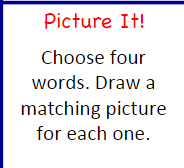 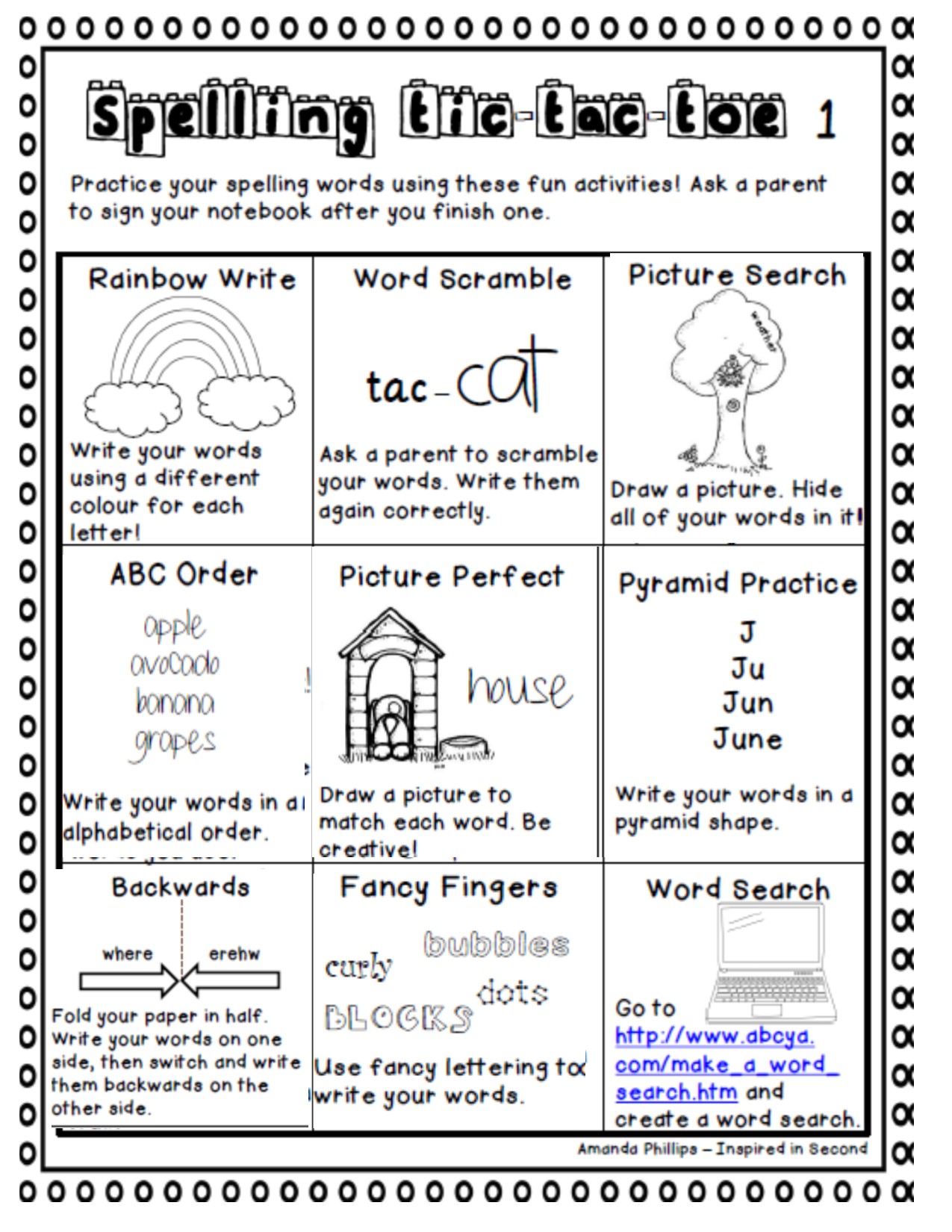 Tabla de Actividades de 2do GradoInstrucciones: Selecciona 3 recuadros para realizar cada día.  ¡Colorea los recuadros cuando hayas terminado la actividad!ReadingWritingScience and Social StudiesPhonicsMathRead a story and write 5 questions that you have about the characters or story.If you woke up one morning and had wings, what would you do?  Explain.After you are done writing, go through your story and circle all your punctuation marks. Pick 5 objects at home. Now describe its properties such as: color, mass, length, texture, hardness, strength. See the choice board on the back of this sheet. Select 1 for each day using these words:helped, printing, cleaning, joked, walking, wanted, swinging, barked, mixing, plantedShow the number 538 using base ten blocks, in expanded form, and written form.  Then pick a 3-digit number of your own and show it these 3 ways.Read a story and then retell it to a family member.  Explain how to make a paper airplane.  Use transition words like first, second, next, then, and finally.When you are finished with your writing, go back through and circle all your capital letters.Make a list of things that a good citizen would do.  Now try to do a few!See the choice board on the back of this sheet. Select 1 for each day using these words:helped, printing, cleaning, joked, walking, wanted, swinging, barked, mixing, plantedCount to 1000 by skip counting by 2’s, 5’s and 10’s and write the numbers.Read a book by using a flashlight in the dark.Write about a time when you were a leader.   Circle all the verbs in your story.  Verbs are action words.Go on a nature walk.  Collect some items.  Use your scientist skills to observe the items.  Write and draw about them. See the choice board on the back of this sheet. Select 1 for each day using these words:helped, printing, cleaning, joked, walking, wanted, swinging, barked, mixing, plantedHow many times can you hop on your left foot in a minute?  Your right foot?Compare the two numbers using <, >, or =.Record yourself reading a few pages from a book.Would you rather hold a big snake or a big spider?   After you are done with your writing, circle all the nouns in your story.How were the Creek and Cherokee tribes similar?  How were they different?                                             See the choice board on the back of this sheet. Select 1 for each day using these words:helped, printing, cleaning, joked, walking, wanted, swinging, barked, mixing, plantedDraw arrays for each equation.3 + 3 + 3 = 92 + 2 + 2 + 2 + 2 = 105 + 5 + 5 + 5 = 20 Read a book to one of your stuffed animals.  After reading, tell them what the central message was in the story.Should pets be allowed to come to school with students?  Why or why not?Look for things in your house that you can push and things that you can pull.  Make a list.See the choice board on the back of this sheet. Select 1 for each day using these words:helped, printing, cleaning, joked, walking, wanted, swinging, barked, mixing, plantedDraw a circle and a rectangle.  Partition each shape in halves, thirds, and fourths. LecturaEscrituraCiencias y Estudios SocialesFonéticaMatemáticasLee un cuento y escribe 5 preguntas que tengas sobre los personajes o el cuento.Si una mañana te despertaras y tuvieras alas, ¿qué harías? Explica.Una vez que hayas terminado de escribir, repasa tu historia y circula todos tus signos de puntuación.Elige 5 objetos en casa. Ahora describe sus propiedades como: color, masa, longitud, textura, dureza, resistencia.Usa el tablero tic tac toe. Haz una opción cada día usando estas palabras: helped, printing, cleaning, joked, walking, wanted, swinging, barked, mixing, plantedMuestra el número 538 usando base diez, en forma expandida y en forma escrita. Luego elije un número de 3 dígitos y muéstralo de estas 3 formas.Lee un cuento y luego vuelve a contarla a alguien en tu familia.Explica cómo hacer un avión de papel. Usa palabras de transición como primero, entonces, después, luego y finalmente.Cuando hayas terminado con tu escritura, marca todas las letras mayúsculas.Haz una lista de las cosas que haría un buen ciudadano. ¡Ahora intenta hacer algunas!Usa el tablero tic tac toe. Haz una opción cada día usando estas palabras: helped, printing, cleaning, joked, walking, wanted, swinging, barked, mixing, plantedCuenta hasta 1000, brincando de 2 en 2, 5 en 5 y 10 en 10 y escribe los números.Lee un libro usando una linterna en la oscuridad.Escribe sobre una época en que eras un líder.Encierra en un círculo todos los verbos de tu historia. Los verbos son las palabras de acción.Camina en la naturaleza. Recoge algunos artículos. Usa tus habilidades científicas para observar los objetos. Escribe y dibuja sobre ellos.Usa el tablero tic tac toe. Haz una opción cada día usando estas palabras: helped, printing, cleaning, joked, walking, wanted, swinging, barked, mixing, planted¿Cuántas veces puedes saltar sobre tu pie izquierdo en un minuto? Ahora intenta con tu pie derecho.Compara los dos números usando <,> o =.Lee algunas páginas de un libro y grábate.¿Prefieres sostener una gran serpiente o una gran araña? Una vez que hayas terminado con tu escritura, circula todos los sustantivos en tu historia.¿En qué se parecían las tribus Creek y Cherokee? ¿Cómo eran diferentes?Usa el tablero tic tac toe. Haz una opción cada día usando estas palabras: helped, printing, cleaning, joked, walking, wanted, swinging, barked, mixing, plantedDibuja matrices para cada ecuación.3 + 3 + 3 = 92 + 2 + 2 + 2 + 2 = 105 + 5 + 5 + 5 = 20Lee un libro a uno de tus peluches. Después de leerlo, cuéntales cuál fue el mensaje central de la historia.¿Se debe permitir que las mascotas vengan a la escuela con los estudiantes? ¿Por qué si o por qué no?Busca cosas en casa que puedas empujar y cosas que puedas jalar. Haz una lista.Ve el tablero tic tac toe. Haz una opción cada día usando estas palabras: helped, printing, cleaning, joked, walking, wanted, swinging, barked, mixing, plantedDibuja un círculo y un rectángulo. Divide cada figura en mitades, tercios y cuartos.